Государственное автономное профессиональное образовательное учреждение
«Волгоградский медико-экологический техникум»Методическая разработка занятия математики по теме «Сечение куба, призмы, пирамиды» (раздел «Стереометрия»)Волгоград, 2019АннотацияВ данной методической разработке представлен конспект практического занятия по теме «Сечение куба, призмы и пирамиды» со студентами первых курсов СПО. Занятие построено с применением проблемного и эвристического методов обучения. Методическая разработка посвящена проблеме интеллектуального развития студентов, успешному достижению личностных, предметных  и метапредметных результатов изучения математики, в частности раздела стереометрии. Описывает как с помощью информационных технологий, в частности на примере программы «GeoGebra» можно решать данную проблему. Методическая разработка будет полезна преподавателям и учителям математики, а также студентам педагогических вузов.СОДЕРЖАНИЕВведение«Преподаватель должен относиться к предмету как художник, а не как фотограф, он не может и не должен опускаться до роли простого акустического снаряда, передающего устно, почерпнутого из книг. Все, сообщаемое им, должно быть воспринято, переработано, войти в плоть и кровь и являться как бы самобытным продуктом». К. А. ТимирязевПереход от «плоской» геометрии к геометрии «пространства» происходит очень болезненно, т.к. пространственные представления у студентов развиты очень слабо. Начальные сведения по стереометрии имеют абстрактный характер, усвоение материала в основном строится на заучивании. Студенты теряют интерес к предмету, и многие из них считают стереометрию трудным и непонятным предметом. Пространственное мышление играет важную роль в познании человеком окружающей действительности, в овладении им различными профессиями. Трудности в изучении стереометрии вызваны тем, что зрительное восприятие геометрических объектов не всегда соответствует тем закономерностям, которыми этот объект обладает. Изображение пространственных фигур в виде чертежа на листе бумаги и вовсе приводит к тому, что очень многие закономерности представляются в искаженном виде. Все это оказывает «болезненное» влияние на изучение темы «Сечение куба, призмы и пирамиды». Задачи на построение сечений многогранников являются неотъемлемой частью курса геометрии. Решение только этих математических задач включает в себя этапы анализа (поиска плана решения), построения, доказательства и исследования. Поэтому задачи на построение сечений многогранников играют исключительно важную роль в формировании пространственного, алгоритмического и логического мышления студентов.В связи с этим возникает проблема: как сделать изучение стереометрии не просто интересным и увлекательным, но еще и наглядным и доступным?Мною была выдвинута гипотеза: программированное обучение при изучении стереометрии является более рациональным методом, обеспечивающим наглядность и доступность, чем начертательная геометрия.Наглядность, которая так необходима студентам, на мой взгляд, может быть обеспечена изображением геометрических тел с помощью новых информационных технологий, точнее, с помощью специализированной программы «GeoGebra».Существующее сегодня программное обеспечение позволяет строить перспективное изображение, поворачивать его и рассматривать под разными углами, что помогает формировать у студентов умение воссоздавать целостный пространственный образ.К сожалению не все данные программные продукты может себе позволить учебное заведение и преподаватель из-за ряда причин:дороговизна их лицензий; нет справочных пособий и методической литературы по использованию данного пакета;интерфейс состоит из ввода команд, которые студенты должны дополнительно изучать, а это драгоценное время учителя и ученика. Предпочтение дается бесплатным или уже имеющимся в вооружении учителя математическим пакетам. На мой взгляд, таким пакетом и является GeoGebra.Такие средства обучения как Geogebra позволят преодолеть формализм школьной математики, что особенно актуально в условиях перехода к новым федеральным образовательным стандартам. Их отличительной особенностью являются требования к личностным и метапредметным результатам обучения, которые в частности, должны отражать освоение способов решения задач творческого и поискового типа.Из всего выше сказанного можно сделать вывод об актуальности данной методической разработки: информационные технологии обеспечивают стабильный положительный эффект при достижении студентами личностных и метапредметных результатов обучения.Практическая значимость: данная методическая разработка может быть полезна преподавателям и учителям математики, а также студентам педагогических вузов. В ней содержатся рекомендации по организации и проведению практического занятия по математике, способствующего повышению мотивации к изучению математики, направленного на интеллектуальное развитие студентов и формирование общих компетенций.Основная часть:Методическое обоснование темы: Тема «Сечение куба, призмы и пирамиды» изучается в середине второго семестра учебного года и является логическим завершением раздела: «Стереометрия». Стереометрия остается одним из самых сложных разделов математики. Даже в век компьютерных и информационных технологий, развивать у студентов пространственное мышление задача не из легких. Студентам тяжело переключаться от представления пространственных фигур к изображению их на плоскости.Поэтому разработка и проведение таких занятий с применением компьютерной программы «GeoGebra»с одной стороны, вызывает много трудностей. Таких как подготовка и организация рабочего места, дополнительное изучение программы, но с другой стороны они интересны и полезны студентам, обеспечивают стабильный положительный результат Методические рекомендации по проведению занятия: Подготовка к занятию ведётся в течение двух - трех недель. Заранее обговаривается с преподавателем информатики включение в содержание занятия по информатике знакомство с компьютерной программой GeoGebra, изучение её интерфейса и основных свойств. Обучающиеся в течение этого времени выполняют небольшие самостоятельные работы в данной программе, типа «Построение многогранников», «Построение плоскости по трем точкам», и т.д. Преподаватель проводит консультации со студентами по возникшим вопросам.Тема занятия: Построение сечений куба, призмы и пирамиды. (По учебнику Математика: алгебра и начала математического анализа, геометрия. Геометрия. Базовый уровень. 10-11 класс. Автор: И.Ф. Шарыгин. [6])Тип занятия: практическая работа.Вид занятия: решение задач.Формируемые компетенции: способность и готовность анализировать социально значимые проблемы и процессы, использовать на практике методы естественнонаучных, в том числе математических наук в различных видах профессиональной и социальной деятельности (ОК-1);способность и готовность к логическому и аргументированному анализу явлений, к ведению дискуссии и полемики, к грамотному редактированию текстов профессионального содержания, сотрудничеству и разрешению конфликтов, к толерантности (ОК-5).Цель занятия: развитие интеллектуальных и творческих способностей студентов в процессе обучения математике средствами информационных технологий на основе геометрических построений сечений многогранников.Задачи занятия:Обучающая: Сформировать умение построения сечений куба, призмы и пирамиды с использованием компьютерной программой GeoGebraРазвивающая: Развить, образное и логическое мышление, память, творческую активность, умения и навыки работы с динамическими чертежами.Воспитательная: Воспитывать умение рационально использовать время на занятии и оценивать результаты своего труда, лаконичную, математическую речь, честность, объективность.Продолжительность занятия: 90 минут.Оснащение занятия: ПК, интерактивная доска (проектор), установленный математический пакет GeoGebra, шаблоны заданий.ЗаключениеОпыт моей работы и представленная методическая разработка позволяют сделать вывод о том, что применение компьютерных технологий при изучении стереометрии дают стабильный положительный результат. Студенты с удовольствием выполняют практические работы, у каждого студента создается устойчивое ощущение успешности, стереометрия из ранга «страшно-непонятное» и «я никогда не смогу это запомнить» переходит в ранг «всё понятно», «я это смогу». У студентов активно развиваются интеллектуальные, творческие, коммуникативные способности. Что позволяет достигать более высоких личностных, метапредметных и предметных результатов учебной деятельности. Надеюсь на то, что представленная методическая разработка окажется полезной преподавателям, которые любят математику, информационные технологии и своих студентов!Список литературы:Акамова Н. В. Обучение стереометрии студентов ССУЗов с использованием новых информационных технологий [Текст] / Н. В. Акамова // Молодой ученый. — 2009. — №10. — С. 333-336.Алфёров М. Ю. Дидактические возможности и особенности свободной программы динамической геометрии GeoGegra URL: http://www.tmo.ito.edu.ru/2013/section/220/96517/index.html (дата обращения: 14.04.2015)Болтянский В.Г. О применении информатики в курсе математики // Повышение эффективности обучения математике в школе: Кн. Для учителя./Сост. Г. Д. Глейзер. М.: Просвещение, 1989. Говорухин В., Цибулин В. Компьютер в математическом исследовании. Учебный курс. СПб.: Питер, 2001. - 624 с.Изучаем математику с GeoGebra // Блог о бесплатных программах URL: http://www.freeproga.ru/izuchaem-matematiku-s-geogebra/ (дата обращения: 09.01.2015)Математика: алгебра и начала математического анализа, геометрия. Геометрия. Базовый уровень. 10-11 класс: учебник/ И.Ф. Шарыгин. – М.: Дрофа, 2013. – 236с.:ил. ISBN 978-5-358-11050-2ПриложенияПриложение 1Объяснение материалаЗадача. Построить сечение пирамиды плоскостью , если точка  лежит на прямой , точка  лежит на прямой , точка  лежит на прямой .Решение данной задачи можно получить несколькими способами, рассмотрим два случая. Случай 1. Пусть точка  принадлежит ребру 1. Отметим с помощью инструмента «Точка» произвольные точки . Щелкнем правой клавишей на точку , выберем «Переименовать». Переименуем  на  и установим положение этой точки, как показано на рисунке.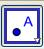 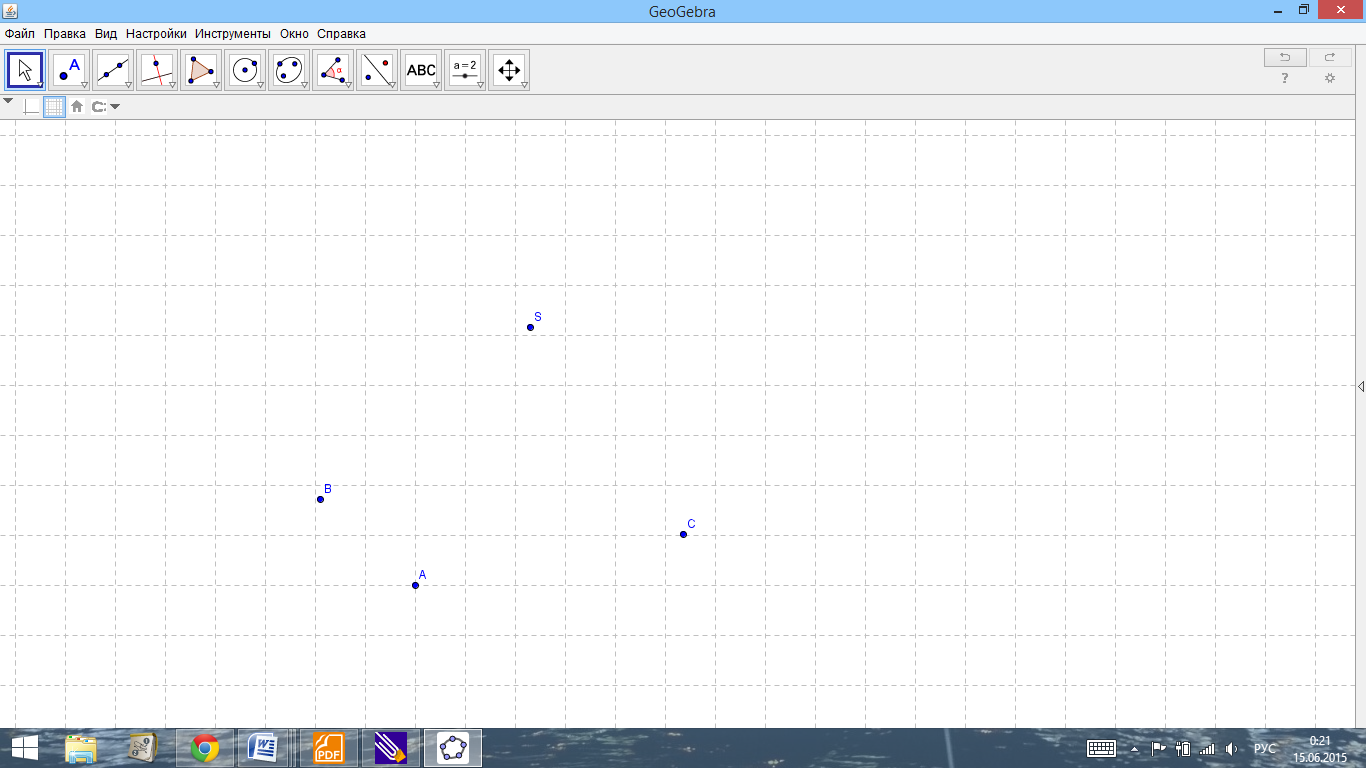 Рис. 3 Построение точек 2. С помощью инструмента «Отрезок по двум точкам» построим отрезки .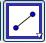 3. Щелкнем правой клавишей мыши по отрезку BC и выбираем - «Стиль». Устанавливаем пунктирную линию. 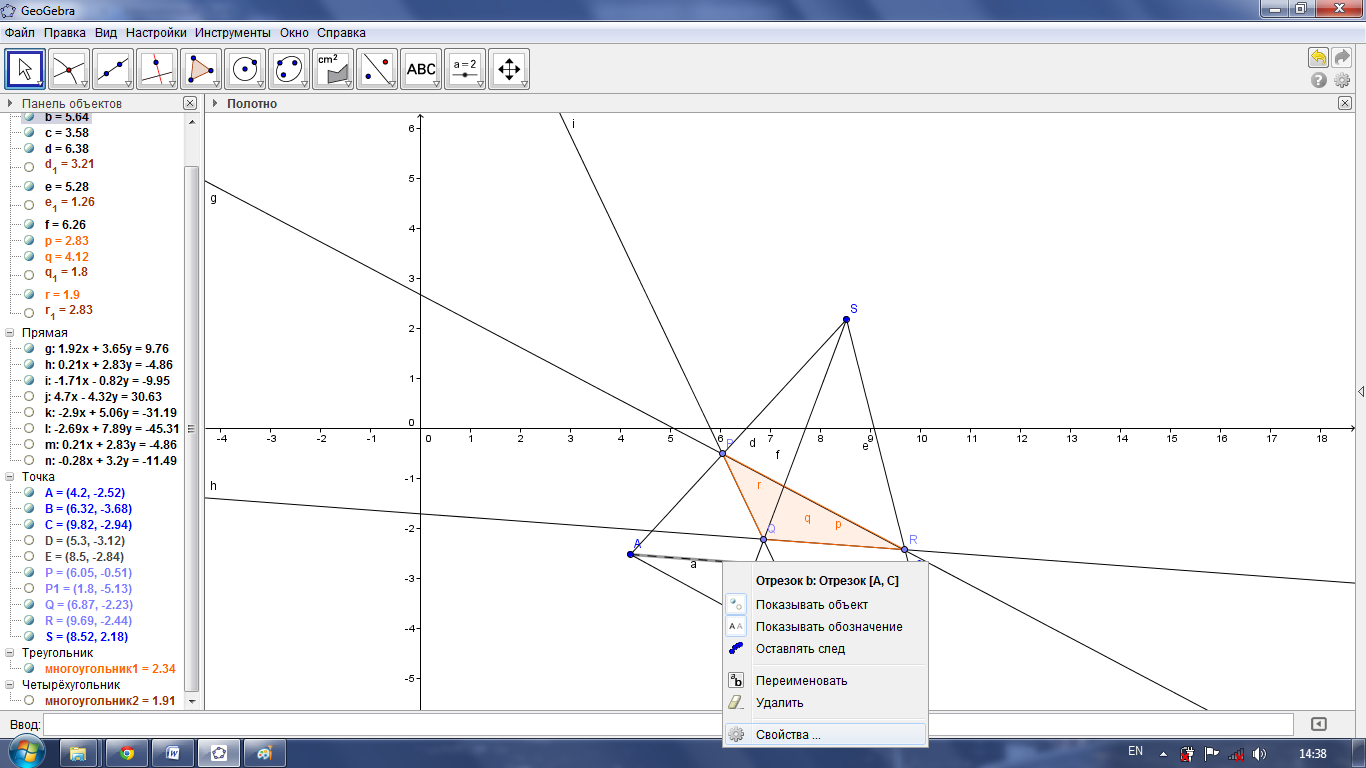 4. Отметим на отрезках  точки .5. Инструментом «Прямая по двум точкам»  построим прямую 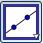 6. Рассмотрим прямую  и точку . Вопрос студентам: Сколько плоскостей проходит через прямую PQ и точку R? Ответ обоснуйте. (Ответ. Через прямую и не лежащую на ней точку проходит плоскость, и притом только одна).7. Строим прямые PR и QR.8. Выбираем инструмент «Многоугольник»  и по очереди щелкнем по точкам PQRP.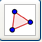 9. Инструментом « Перемещать»  меняем положение точек и наблюдаем за изменениями сечения.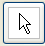 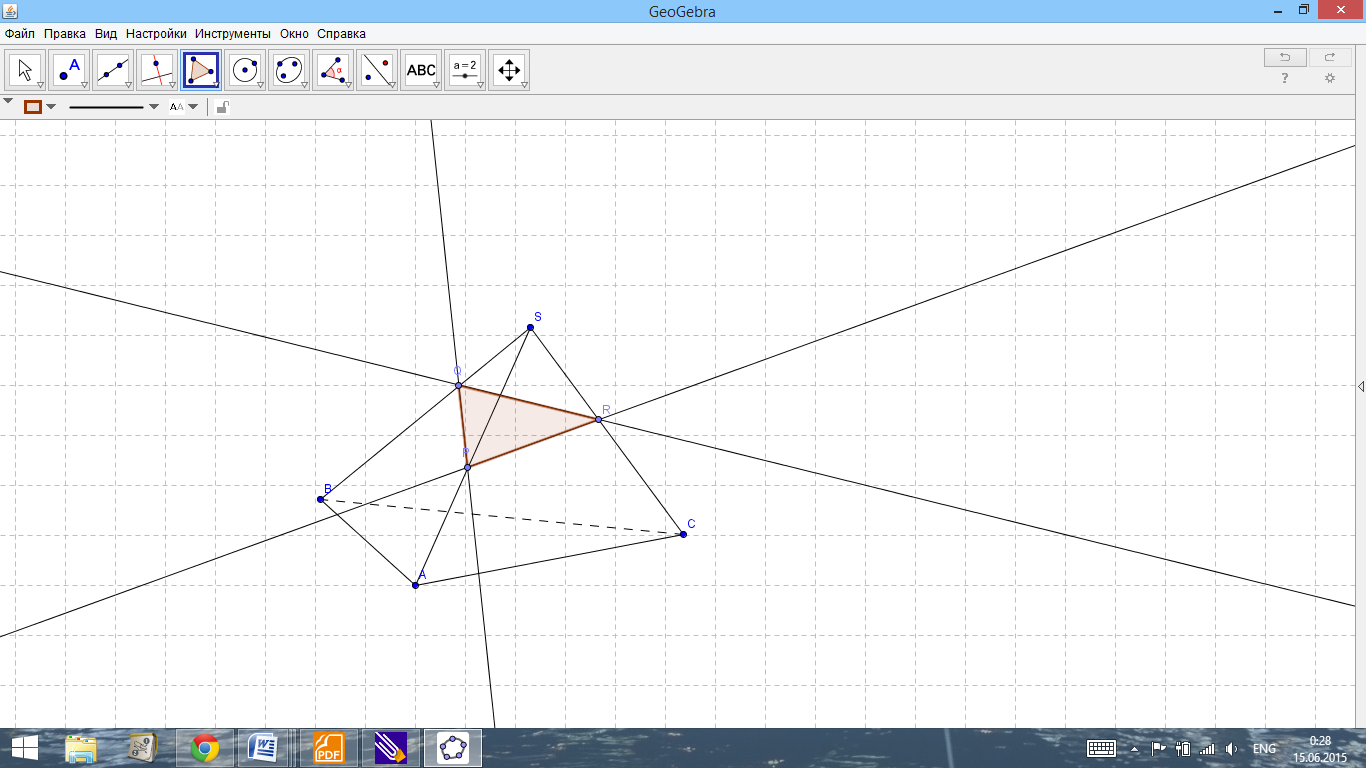 Рис. 4 Сечение пирамиды плоскостью После этого просим студентов сделать вывод. Возможно даже, сформулировать правило и метод построения сечений.10. Щелкнем по многоугольнику правой клавишей и выбираем «Свойства» - «Цвет». Заливаем многоугольник каким-нибудь нежным цветом.11. На панели объектов щелкнем по маркерам и скроем прямые.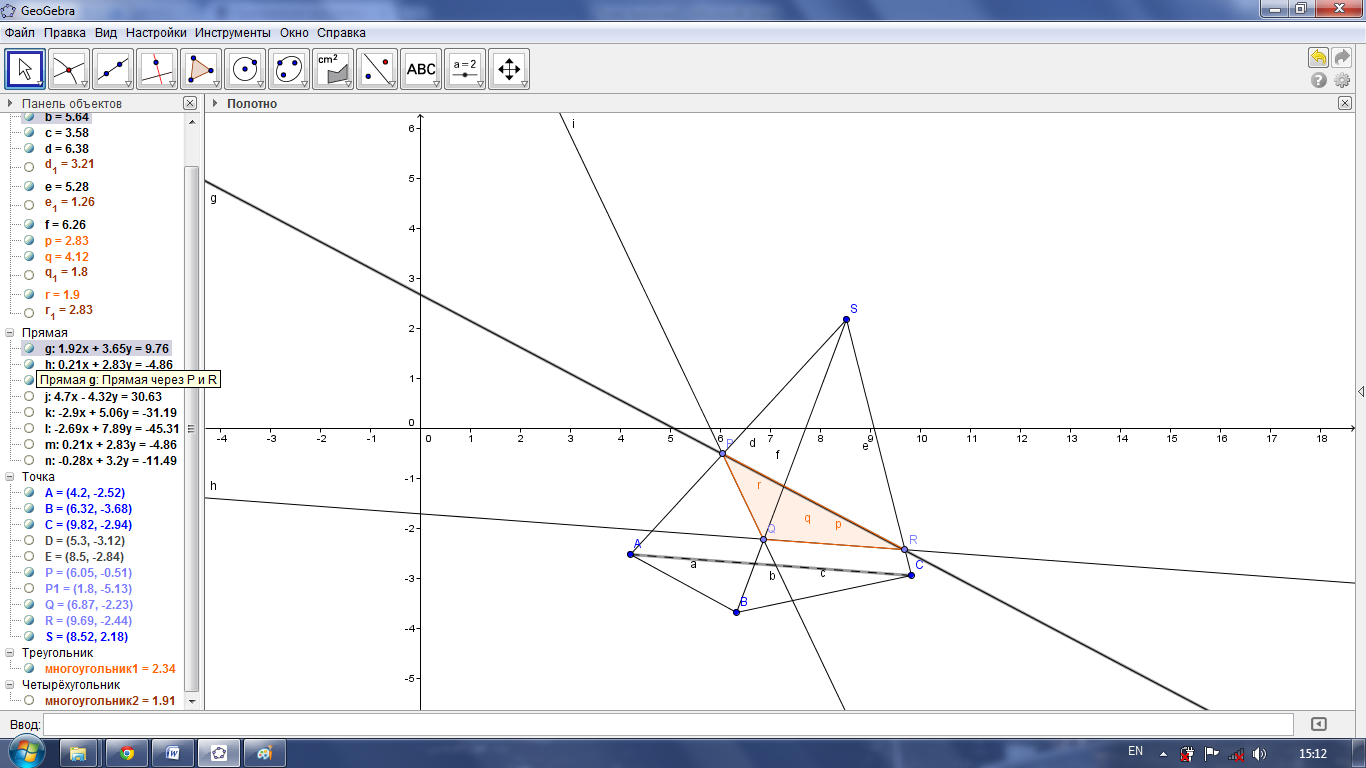 Рис. 5 Панель объектов12. В качестве дополнительного задания можно измерить площадь сечения.Для этого выберем инструмент «Площадь» и щелкнем левой клавишей мыши по многоугольнику.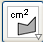 Случай 2. Точка P лежит на прямой . Для рассмотрения решения задачи для этого случая можно пользоваться чертежом прежней задачи. Скроем лишь многоугольник и точку .1. Инструментом «Прямая по двум точкам» построим прямую .2. Отметим на прямой  точку , как показано на рис. 25.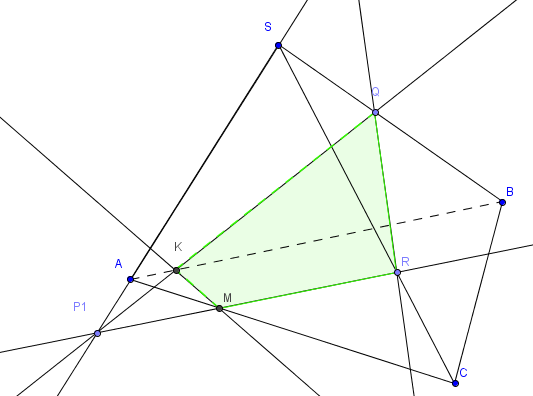 Рис. 6 Сечение пирамиды плоскостью 3. Проведем прямую .4. Выбираем инструмент «Пересечение двух объектов» , и щелкнем левой клавишей мыши по прямым  и . Найдем точку их пересечения .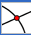 5. Проведем прямую . Найдем точку пересечения  этой прямой с прямой .Вопрос студентам: сколько плоскостей можно провести через прямые  и ? Ответ обоснуйте. (Ответ. Через две пересекающиеся прямые проходит плоскость, и притом только одна).6. Проведем прямые  и . Вопрос студентам. Каким плоскостям одновременно принадлежат точки К, М? Пересечением каких плоскостей является прямая ?7. Построим многоугольник . Зальем нежным цветом и скроем вспомогательные прямые.С помощью инструмента «Перемещение» двигаем точку вдоль прямой . Рассматриваем различные положения плоскости сечения. Просим ребят сделать выводы.Приложение 2Карточки для самостоятельной практической работы:Приложение 3Модель параллелепипеда может быть уже заранее заготовлена преподавателем, а может быть быстро построена с помощью встроенной функции . Я выбрала первый вариант для экономии времени.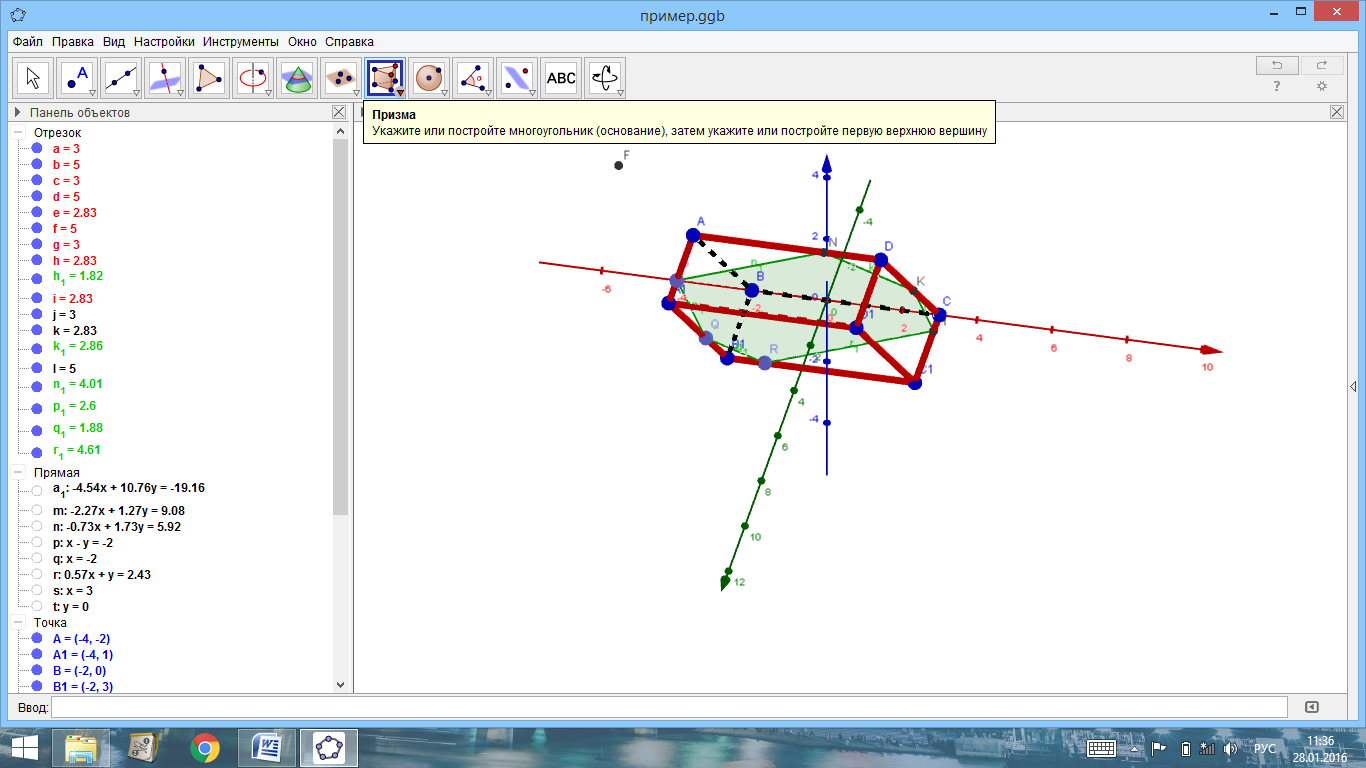 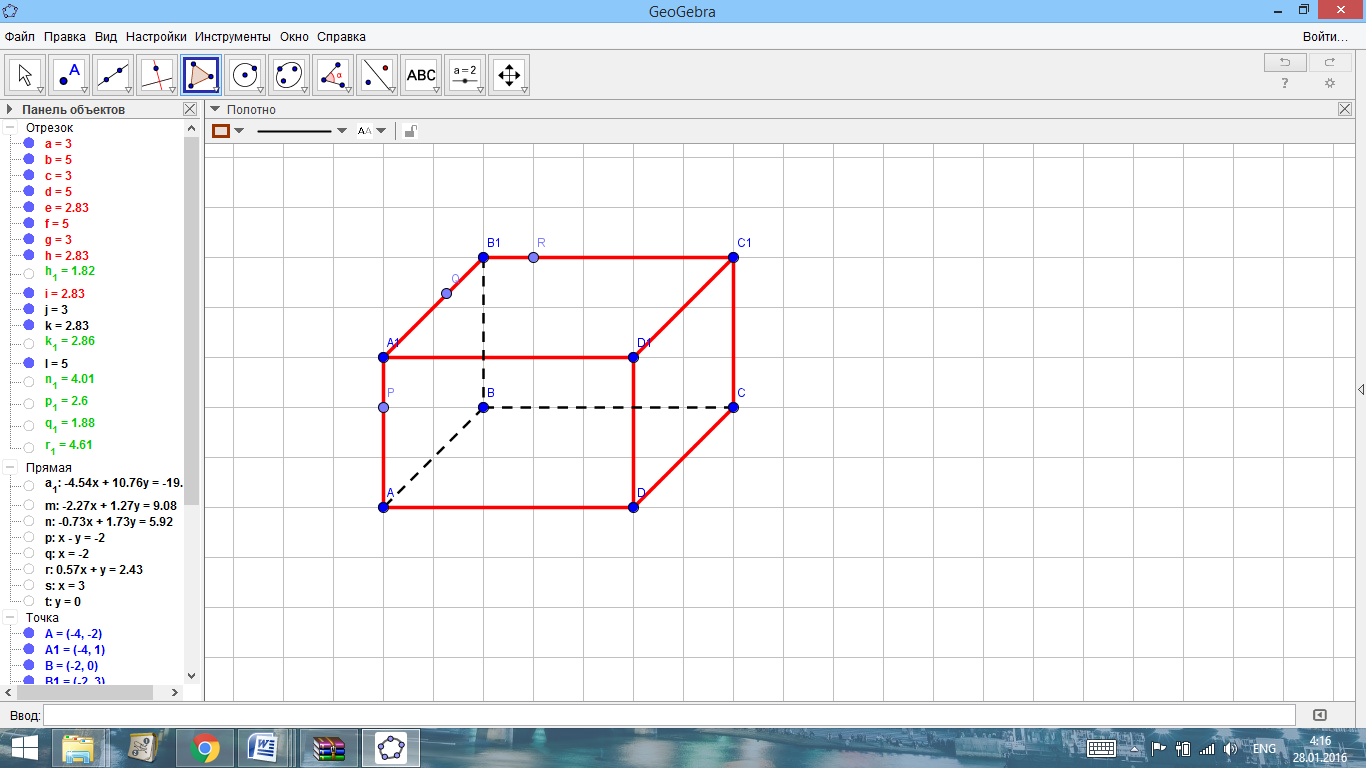 Рис. 13 Изображение начального чертежаУчитель: С чего начнем построение и почему?Студенты: С построение прямых через точки P и Q, P и K? т.к. они лежат в одной плоскости.Это легко обеспечить с помощью построения инструмента «Прямая по двум точкам».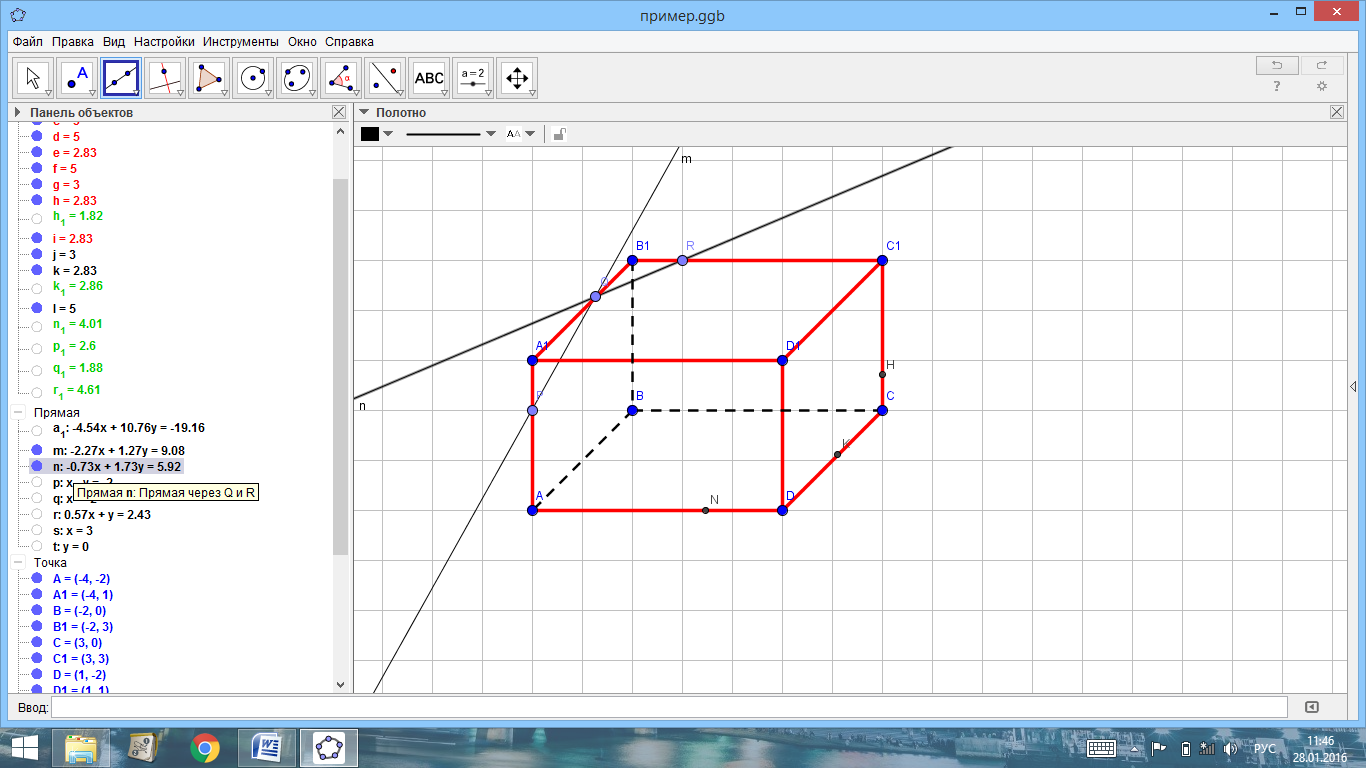 Рис. 14 Построение прямых через две точкиСтуденты: Построим прямые ВА и ВВ1 и отметим точки пересечения этих прямых с прямой PQ.PQ ∩ BA = F, PQ ∩ BB1 = G.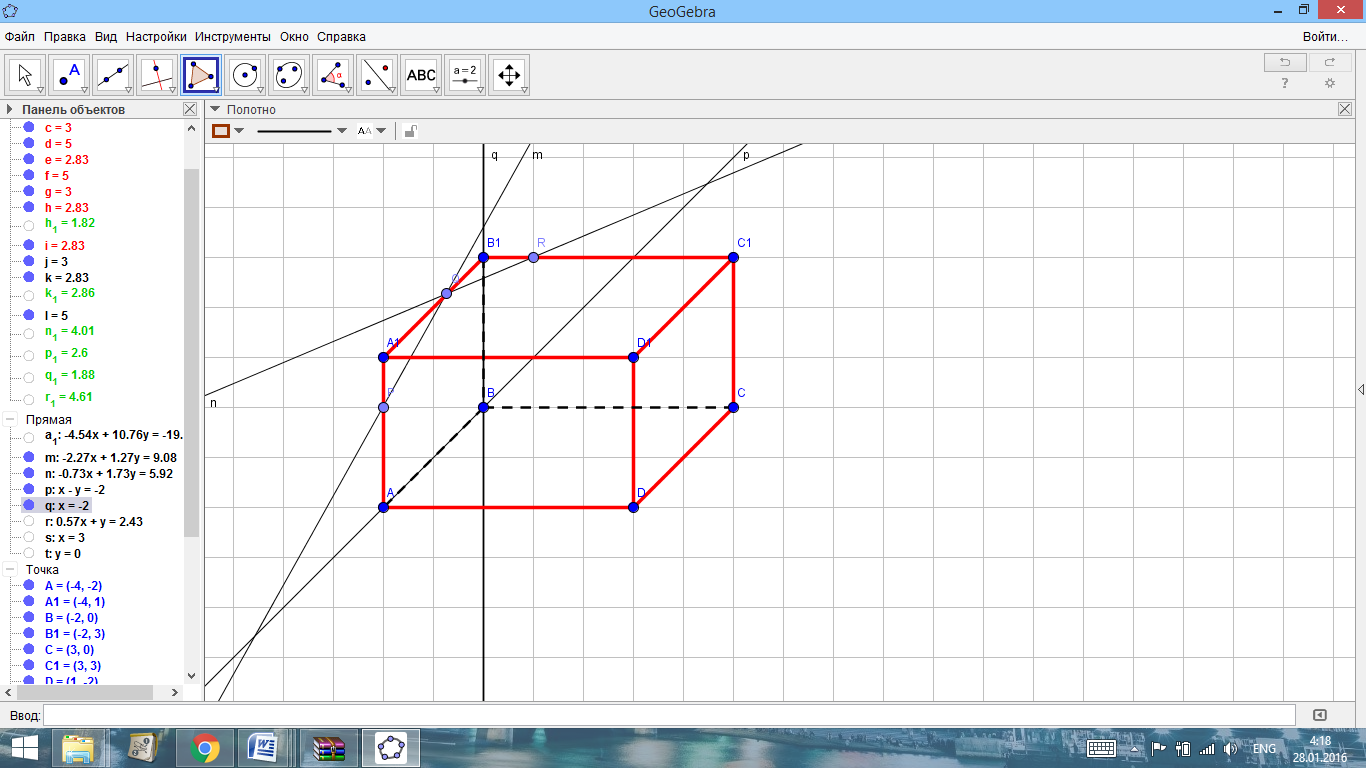 Рис. 15 Пошаговое построениеСтуденты: Построим прямые СС1 и ВС и отметим точки пересечения этих прямых с прямой GR. В результате получим точки GR ∩ CC1 = H, GR ∩ BC = M.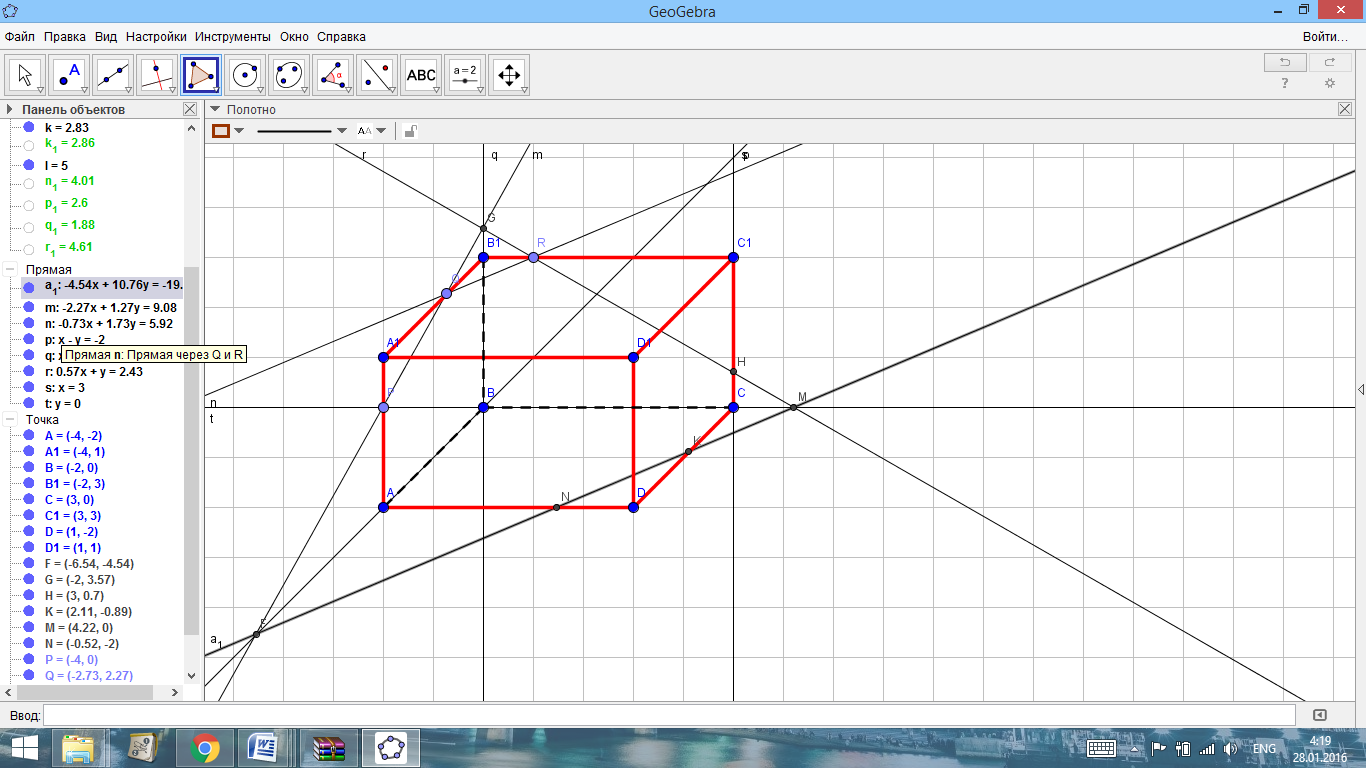 Рис. 16 Пошаговое построениеСтуденты: Построим прямые AD и DС и отметим точки пересечения этих прямых с прямой FM. В результате чего получим точки FM ∩ AD = N, FM ∩ DC = K.В результате получаем искомое сечение — PQRHKN.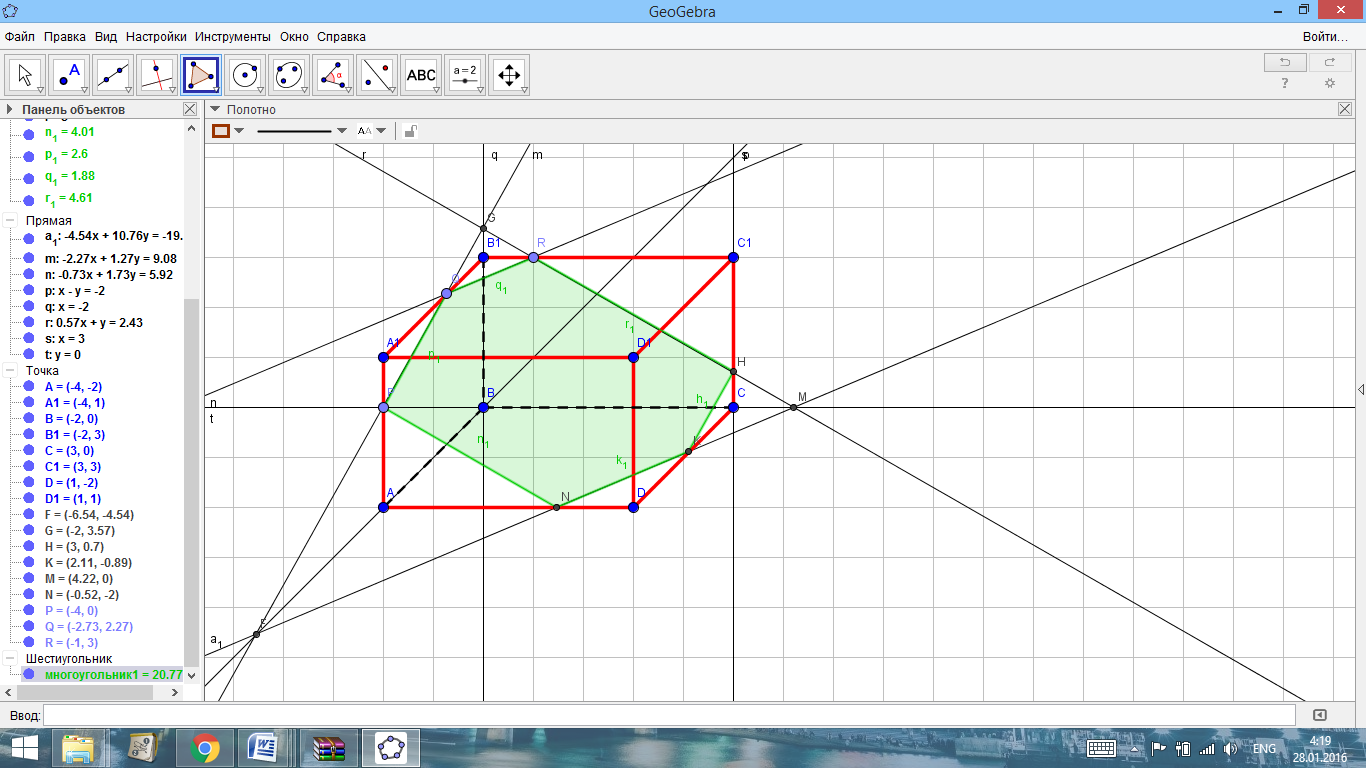 Рис. 17 Построение плоскости сеченияДля наглядности все ненужные линии можно скрыть.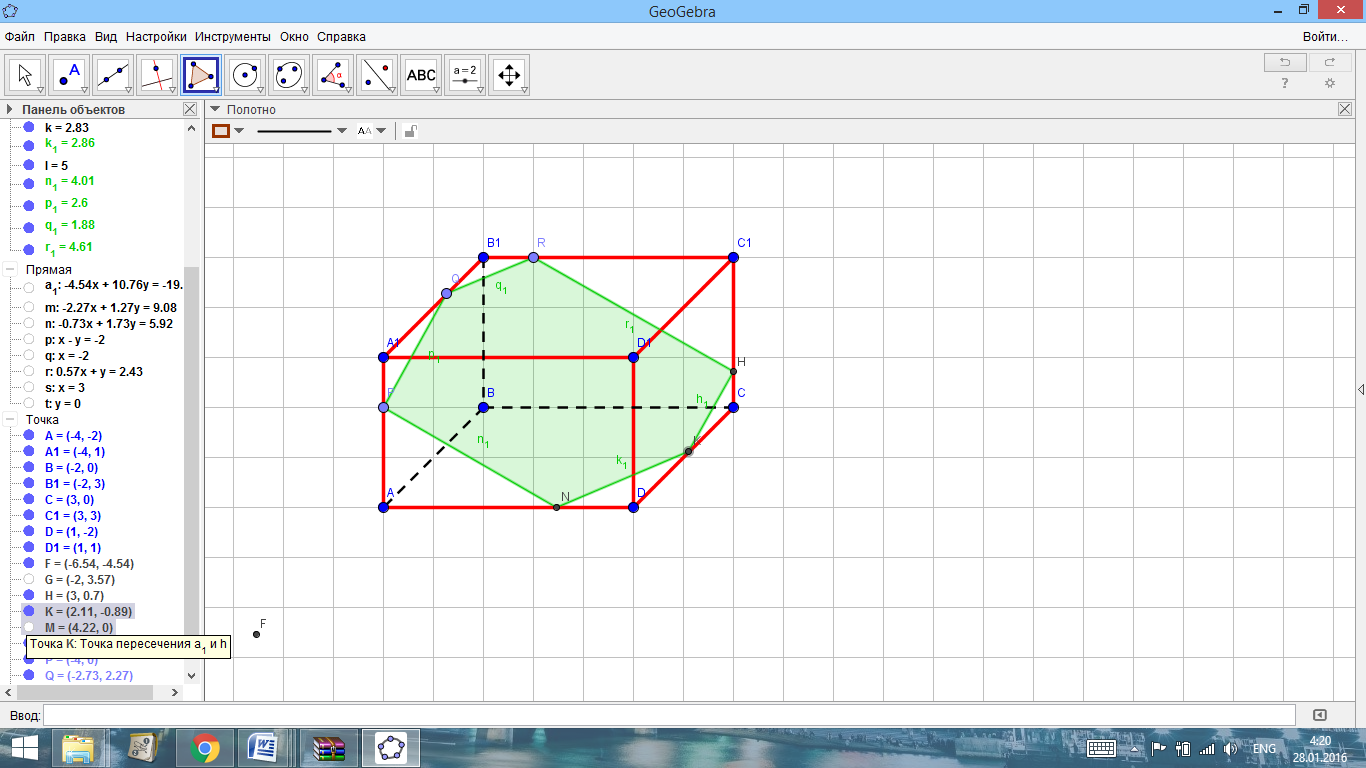 Рис. 18 Окончательный вариант сеченияРазработала:Преподаватель математикиГАПОУ «ВМЭТ»Димитрова ТатьянаВикторовна№ п/пНазвание этапаОписание деятельностиОписание деятельностиПедагогическая цель этапаВремя этапа№ п/пНазвание этапапреподавателястудентаПедагогическая цель этапаВремя этапа1.ОрганизационныйПриветствие:- Здравствуйте!Отмечает отсутствующих на занятии:- Кого сегодня нет в группе?Формулировка цели и задач занятия.Сегодня на занятии вы будете выполнять практическую работу по теме: «Сечение куба, призмы и пирамиды». Необходимо будет построить сечения многогранников при помощи компьютерной программы «GeoGebra»Записывает тему занятия на доскеПриветствие- Дежурный сообщает преподавателю фамилии отсутствующих.Записывают тему занятия в тетради.Создать рабочую атмосферу в группе, настроить на рабочий лад.5 мин.2. Актуализация знанийФронтальный опрос:- Что значит построить сечение многогранника плоскостью?- Как могут располагаться относительно друг друга многогранник и плоскость? - Как задается плоскость? - Какие методы построения сечений Вам известны? - Когда задача на построение сечения многогранника плоскостью считается решенной? (имеем ввиду случай, когда плоскость пересекает многогранник по его внутренности. При этом пересечением данной плоскости с каждой гранью многогранника будет некоторый отрезок.) Устные ответы на вопросы преподавателя:- Это значит указать точки пересечения секущей плоскости с ребрами многогранника и соединить эти точки отрезками, принадлежащими граням многогранника- Пустая фигура, точка, отрезок, многоугольник.- Тремя точками, не лежащими на одной прямой; прямой и точкой, не лежащей на прямой; двумя параллельными прямыми; двумя пересекающимися прямыми.- Метод следов, метод внутренних проекций, комбинированный метод- Задача считается решенной, если найдены все отрезки, по которым плоскость пересекает грани многогранника.Актуализировать понятия: построение сечения многогранника, построение сечения многогранника плоскостью, взаимное расположение многогранника и плоскости, методы построения сечений, решение задач на построение сечений.5 мин.3.Объяснение нового материалаДемонстрация решения задачи на построение сечения пирамиды:Задача. Построить сечение пирамиды плоскостью , если точка  лежит на прямой , точка  лежит на прямой , точка  лежит на прямой .Решение данной задачи можно получить несколькими способами, рассмотрим два случая. Решение содержит подробное построение в GeoGebra (Приложение 1)1 случай: построение сечения используя аксиомы стереометрии. Комментирует решение задачи, привлекая студентов к её решению с помощью диалога:- Сколько плоскостей проходит через прямую PQ и точку R? Ответ обоснуйте. После построения прошу студентов сформировать алгоритм решения задачи на построение сечения пирамиды. В качестве доп.задания предлагаю студентам вычислить площадь сечения, а затем проверить ответ с помощью встроенной функции в GeoGebra.2 случай: построение сечения комбинированным методом.Комментирует решение задачи, привлекая студентов к её решению с помощью диалога:- Сколько плоскостей можно провести через прямые  и ? Ответ обоснуйте. - Каким плоскостям одновременно принадлежат точки К, М? - Пересечением каких плоскостей является прямая ?С помощью встроенных инструментов «Перемещение» двигаем точку вдоль прямой . Это позволяет рассмотреть различные положения плоскости сечения. После построения прошу студентов сформировать алгоритм решения задачи на построение сечения пирамиды. .Наблюдают за действиями преподавателя, включаются в диалог:- Через прямую и не лежащую на ней точку проходит плоскость, и притом только одна.Высказывают предположения по составлению алгоритма действий.Записывают в тетради вычисление площади построенного сечения.Наблюдают за действиями преподавателя, включаются в диалог:-  Через две пересекающиеся прямые проходит плоскость, и притом только одна. Следовательно Высказывают предположения по составлению алгоритма действийФормировать умение самостоятельно анализировать условие и находить способ решения математической задачи. Развить познавательную самостоятельность студентов в процессе решения задач на построение.Сформировать потребность в знаниях (определять проблему)20 мин.4. Самостоятельная работа студентов на занятииОрганизация самостоятельной практической работы: группа разбивается на пары, выдаются карточки-задания.(Приложение 2)Контролирует процесс выполнения задания, корректирует по мере необходимости.- Студенты самостоятельно разбиваются на пары, получают карточки-задания, переходят за компьютеры, выполняют задание по образцу.Развить познавательную самостоятельность студентов в процессе решения задач на построение.Научить выбирать способы решения задачиСформировать способность к рефлексии30 мин5.Контроль конечного уровня освоения знаний.Наблюдение, анализ и оценка выполнения самостоятельной работы студентовВыполнение самостоятельной работы.Сохранение выполненной работы в личной папке ПК.Оценить уровень развития интеллектуальных и творческих способностей студентхся в процессе обучения математике средствами информационных технологий на основе геометрических построений сечений многогранников.10 мин.6.Закрепление полученных знаний.Решение общей задачи.Задача: Построить сечение (PQR) параллелепипеда. Все точки лежат на ребрах двух смежных граней. (см. рис.1)Задавая наводящие вопросы строит совместно со студентами.Этапы построения.(Приложение 3)Решение общей задачи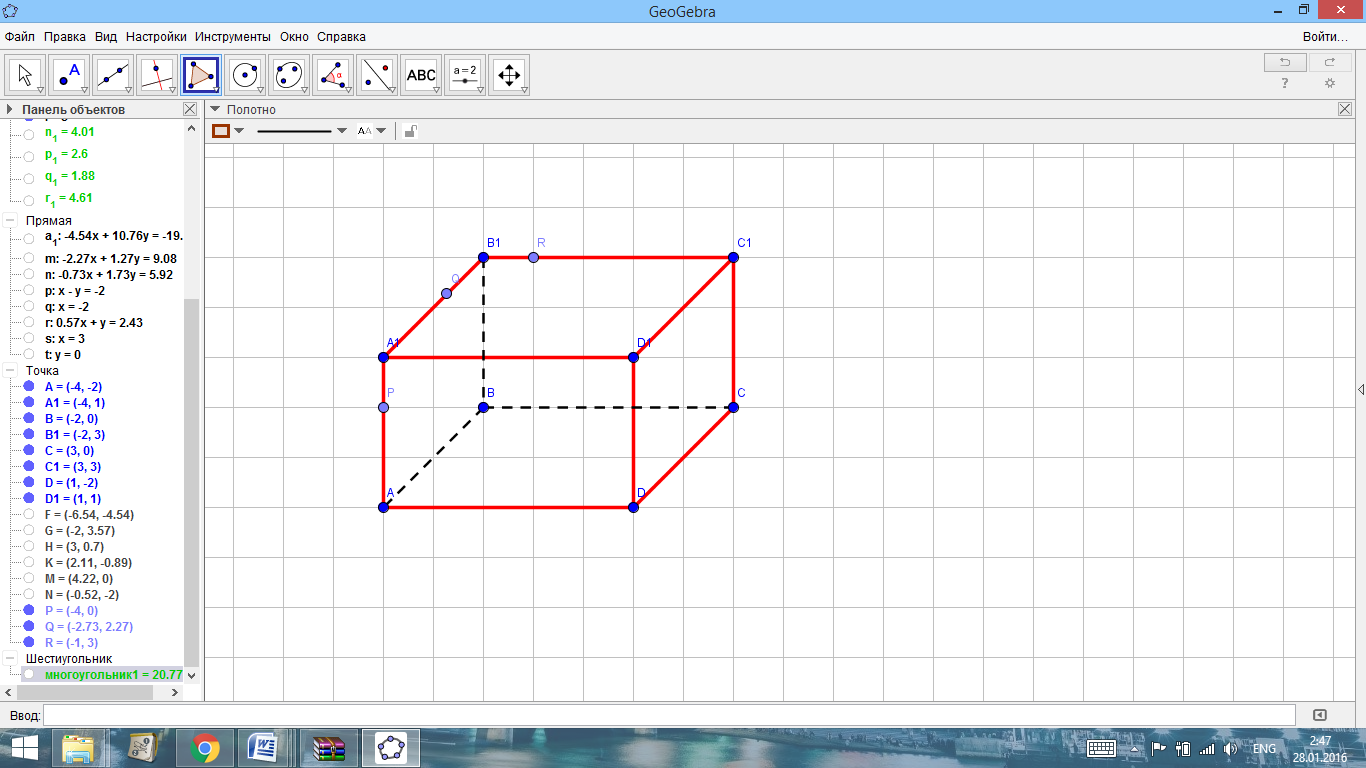 Рис. 1Построение:1) Строим PQ и QR;2) PQ ∩ BA = F, PQ ∩ BB' = G;3) GR ∩ CC' = H, GR ∩ BC = M;4) FM ∩ AD = N, FM ∩ DC = K;5) PQRHKN — искомое сечение.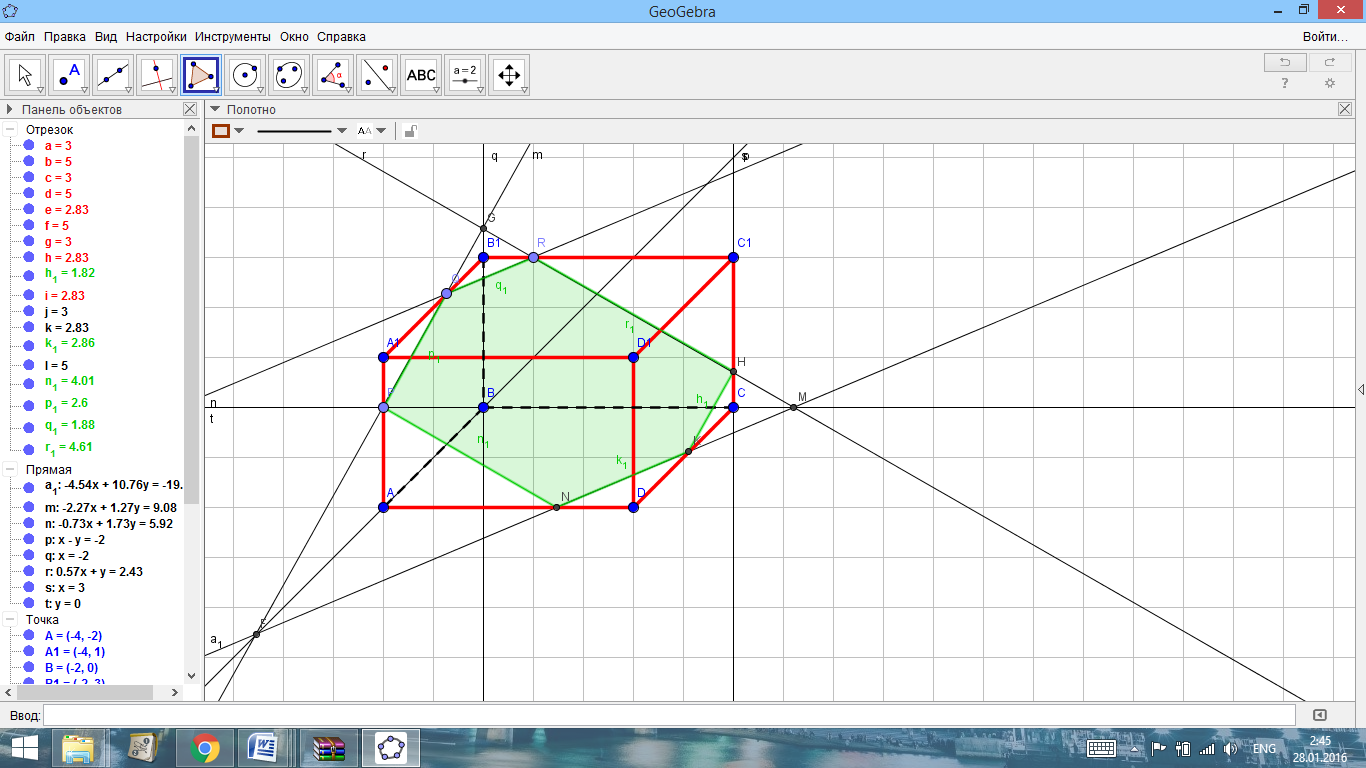 Рис. 2Сформировать способность к рефлексииНаучить выбирать способы решения задачи15 мин.7.Подведение итога занятияОрганизует обсуждение, в ходе которого формулируется алгоритм построения сечения многогранника:1.выбрать метод построения сечения многогранника;2. построить сечение многогранника с помощью компьютерной программы «GeoGebra»3. оценить полученный результат.Участвуют в обсуждении, записывают алгоритм построения сечения многогранника в тетрадь.Обобщение знаний, полученных на практическом занятии3 мин8.Домашнее заданиеРаздача карточек-заданийЗадача №1 Построить сечение параллелепипеда (MLK). Точки K и L лежат на ребрах нижнего основания AB и CB соответственно, а точка М принадлежит боковому ребру DD'.Задача №2 Построить сечение параллелепипеда (XYZ) методом следов, если точки X, Y, Z лежат на трех смежных гранях.Задача №3 Построить сечение (MNK), если М принадлежит грани ВВ'С'С, а N и K лежат на ребрах A'D' и AB соответственно.Получают карточки-задания.2 мин.Вариант № 1Построить сечение, определяемое параллельными прямыми  и . Сколько плоскостей проходит через параллельные прямые?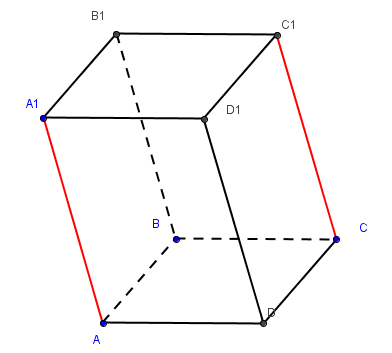 Вариант № 2Построить сечение проходящее через пересекающиеся прямые. Сколько плоскостей проходит через пересекающиеся прямые?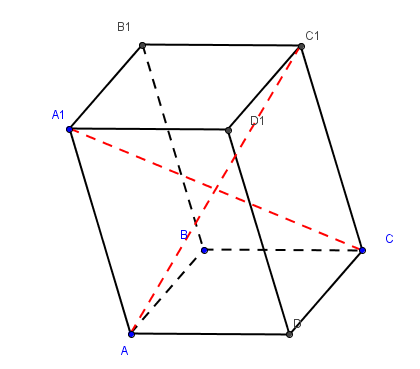 Вариант № 3Построить сечение параллелепипеда плоскостью, проходящей через точку  и прямую .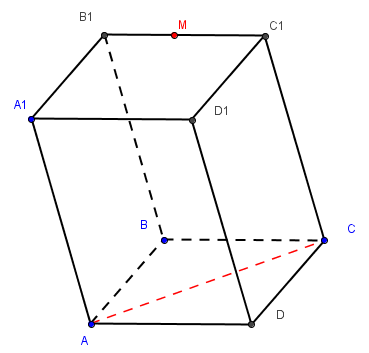 Вариант № 4Построить сечение призмы плоскостью, проходящей через ребро  и середину ребра .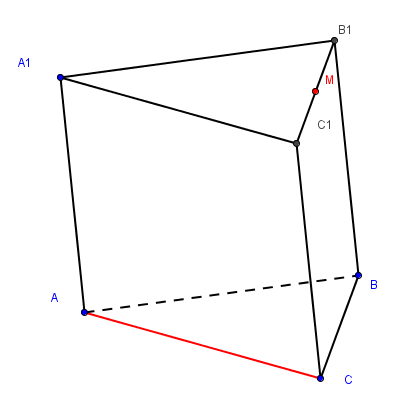 Вариант № 5Построить сечение пирамиды плоскостью, проходящей через точку  и параллельно плоскости основаниям пирамиды.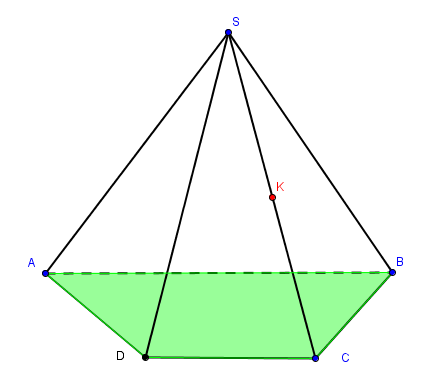 Вариант № 6Дана пирамида . Построить сечение пирамиды плоскостью, проходящей через точки .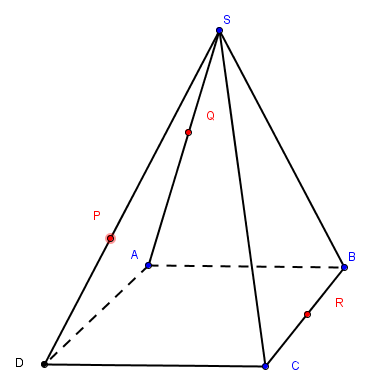 